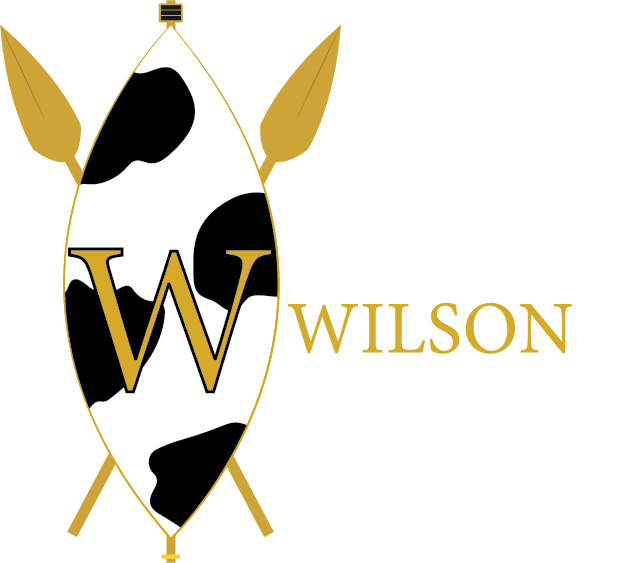 Enrollment Application 2022-2023Today’s Date________ _______________________________________________	____________     ______      ____________ (Student Name)				 					       (Gender)       (Grade for 2022-23)__________________________________________________        ________________       __________ (Address)				            				   (City)			        (Zip)_______________         ________________________________________________________________ (Birthdate)		      (Current School)___________________________________________________________________________(Parent or Guardian 1)________________________________    _________________________________________________(Occupation)				            (Employer)________________________________________________________________________________ (Email)________________________________________    _______________________________________(Preferred Phone)						   (Alternate Phone)___________________________________________________________________________(Parent or Guardian 2)________________________________    _________________________________________________(Occupation)				            (Employer)________________________________________________________________________________ (Email)________________________________________    _______________________________________(Preferred Phone)						   (Alternate Phone)PLEASE NOTE THAT THE APPLICANT’S TWO MOST RECENT REPORT CARDS MUST BE SUBMITTED BY, OR AT THE TIME OF THE APPLICANT INTERVIEW. TRANSCRIPTS AND BEHAVIORAL REPORTS MUST BE SUBMITTED PRIOR TO ENROLLMENT.Has the student ever been professionally tested or diagnosed with any learning disabilities, such as: ADD/ADHD, SLD, Hearing, Vision, Speech or any other? __________________________________Does the applicant have a current IEP, 504 Plan, or Formal Plan? ___ Yes ____ No If yes, include a copy of the plan. Does the applicant receive the SB10 scholarship? ________What would the Wilson Academy need to do in order for you to feel we’ve done a good job? ________________________________________________________________________________________________________________________________________________________________________________________________________________________________________________________________________________________________________________________________Why do you want your child to be a student at The Wilson Academy? ________________________________________________________________________________________________________________________________________________________________________________________________________________________________________________________________________________________________________________________________________________________________________________________________________________As a parent, in what ways have you tried help your child to be a successful student? ________________________________________________________________________________________________________________________________________________________________________________________________________________________________________________________________________________________________________________________________________________________________________________________________________________Has your child ever been suspended or expelled from school? If yes, explain: ________________________________________________________________________________________________________________________________________________________________________________________________________________________________________________________________________________________________________________________________Has your child ever attended private school before? If so, list all: ________________________________________________________________________________________________________________________________________________________________________________________________________________________________________________What is your child’s strongest subject? __________________________________________________What is your child’s weakest subject? ___________________________________________________Which extracurricular activities (including sports) does your child participate in? Have they earned any awards or honors? ________________________________________________________________________________________________________________________________________________________________________________________________________________________________________________________________________________________________________________________________________________________________________________________________________________________________________________________________________________________________Do you intend for your child to attend college? ________________________________________________________________________________If accepted, do you intend for your child to graduate from The Wilson Academy? ________________The following questions are to be answered by the applicant:Do you plan to attend college, and if so, where do you think you’d like to attend? ________________________________________________________________________________________________________________________________________________________________What subject do you enjoy the most, and why? ________________________________________________________________________________________________________________________________________________________________________________________________________________________________________________If you could choose only one word to describe yourself, what word would that be, and why? ________________________________________________________________________________________________________________________________________________________________________________________________________________________________________________________________________________________________________________________________What do you like to do in your spare time? ________________________________________________________________________________________________________________________________________________________________I need to improve on ________________________________________________________________________________Why should we admit you as a student of The Wilson Academy? ________________________________________________________________________________________________________________________________________________________________________________________________________________________________________________________________________________________________________________________________Please tell us anything else you’d like us to know about you: ________________________________________________________________________________________________________________________________________________________________________________________________________________________________________________ COMPLETE AND SUBMIT THIS FORM TO YOUR CHILD’S CURRENT SCHOOLRECORDS REQUEST 2022-2023Parents: Please complete and sign the request below and deliver this form to your child’s school. To the school:Student Name: _______________________________________________________ has applied for admission to The Wilson Academy. Please release all of the following:Student grades for the current yearGrades for the last two yearsStandardized test scoresBehavioral and or disciplinary reportsTo:      The Wilson Academy	2360 Old Covington Hwy SW	Conyers, GA 30012	678-615-3536OR you may email them to: r.weaks@thewilsonacademystaff.orgThank you for your attention to my request._______________    ________________________________________________________(Date)			   (Parent Signature)